Л . НА         КА . АРО . А          БАРА .ЗУ . Ы          . СЫОго-род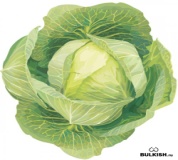 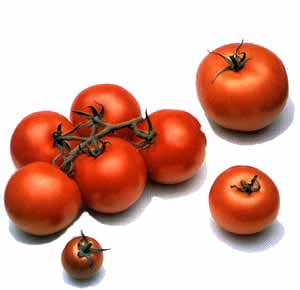     Мы по-са-ди-ли по-ми-до-ры, ка-пус-ту, лук. 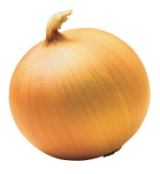           вы-рос-ли. За-выл ура-ган. По-лил дож-дик. По-сы-пал град. Про-па-ли да-ром тру-ды.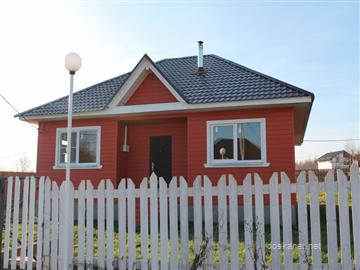                                    Ры-си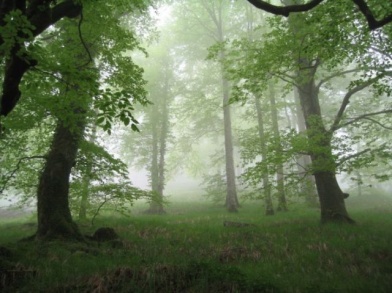                                    гу-си                                     ры-бы                                      ко-зыужи  ко-ро-вы  кра-бы  вол-ки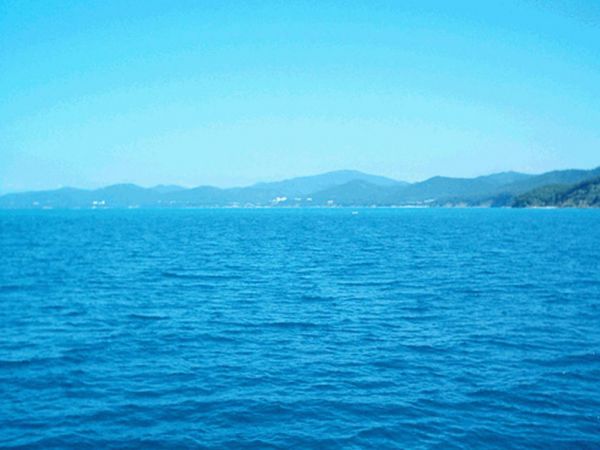 осы ко-ни ли-сы свин-ки«Спа-си-бо то-му, кто по-ит да кор-мит! »                                                                              